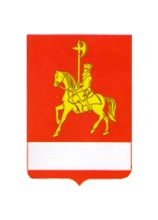 АДМИНИСТРАЦИЯ КАРАТУЗСКОГО РАЙОНАПОСТАНОВЛЕНИЕ30.11.2022                               с. Каратузское                                            № 959-пО внесении изменений в постановление администрации Каратузского района от 09.02.2022 № 119-п «О создании межведомственной  комиссии по организации контроля за целевым использованием заготовленной древесины, полученной гражданами по договорам купли-продажи лесных насаждений для собственных нужд»Руководствуясь Федеральным законом от 06.10.2003 № 131-ФЗ «Об общих принципах организации местного самоуправления в Российской Федерации»,  Уставом  муниципального образования «Каратузский район» и в связи с кадровыми изменениями, ПОСТАНОВЛЯЮ:1. Приложение № 2 к постановлению от 09.02.2022 № 119-п  «О создании межведомственной  комиссии по организации контроля за целевым использованием заготовленной древесины, полученной гражданами по договорам купли-продажи лесных насаждений для собственных нужд» изменить и изложить в новой редакции  согласно приложению к настоящему постановлению.2. Контроль за исполнением настоящего постановления возложить на ведущего специалиста по экологии, природопользованию и реализации лесной политики администрации Каратузского района И.И. Нилендер.3. Опубликовать постановление на официальном сайте администрации Каратузского района с адресом в информационно-телекоммуникационной сети Интернет – www.karatuzraion.ru4. Постановление вступает в силу в день, следующий за днем его официального опубликования в периодическом печатном издании Вести муниципального образования «Каратузский район».И.о. главы района                                                                                А.А. СавинПриложение  к постановлению администрации                                                                                                    Каратузского района от 30.11.2022 № 959-пПЕРСОНАЛЬНЫЙ СОСТАВмежведомственной комиссии по организации контроля за целевымиспользованием заготовленной древесины, полученной гражданамипо договорам купли-продажи лесных насаждений для собственных нуждПредседатель комиссии:Тюнин Константин Алексеевич – Глава района.Заместитель председателя комиссии:Таратутин Алексей Алексеевич – начальник отдела ЖКХ, транспорта, строительства и связи.Секретарь комиссии:Нилендер Ирина Ивановна -  ведущий специалист по экологии,  природопользованию и реализации лесной политики администрации района.Члены комиссии:Кулешов Александр Олегович – прокурор Каратузского района (по согласованию);Мейнгот Юрий Алексеевич – начальник ОП №2 МО МВД России «Курагинский» (по согласованию);Филатов Сергей Александрович – и. о. директора КГБУ «Каратузское лесничество» (по согласованию);Власенко Татьяна Степановна – главный  государственный инспектор по охране лесов КГКУ «Лесная охрана» (по согласованию);Ненилина Ирина Геннадьевна – начальник отдела экономики, производства  и развития предпринимательства администрации района;Дэка Галина Васильевна – главный специалист по охране труда администрации района;Назарова Оксана Анатольевна – начальник земельных и имущественных отношений администрации района;Главы сельсоветов (при необходимости). 